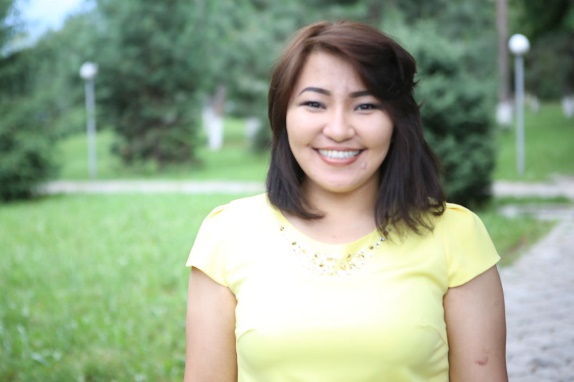 РезюмеСардарбекова Күнжарқын Бақытқызы 1990 жылы Жезқазған қаласында дүниеге келген.1996 – 2007 жылдары Сәтбаев қаласының Абай атындағы №4 мектеп гимназиясында орта білім тәмәмдаған. Сәтбаев қаласының «Дарынды балалар» Өнер мектебінде сурет және қолөнер бойынша 5жылдық, сонымен қатар домбыра және фортепиянодан 5 жылдық музыкалық білім алған.2008-2009 жылдары Жезқазған қаласының №1 кәсіптік мектебінде Суретші, дизайнер мамандығын бітіріп шыққан.2009-2011-жылдары Дизайн және Технология «Сымбат» колледжінің Шаштараз өнері және сәндік косметика дизайнері мамандығын алған.2011-2016 – жылдары Тұран университеті «Кино және Телевизия» академиясының Режиссура мамандандыруы бойынша Жоғары білім алған.2017-2019- жылдары  Тұран университеті «Кино және Телевизия» академиясы Операторлық өнер мамандығы бойынша магистратурасын аяқтап «Өнер магистрі» атанды.Еңбек жолын 2017 жылы Т.Қ Жүргенов атындағы ҚазҰӨА-ның «Кино және ТВ» факультетінің Телелабораториясы оқу шебері қызметінен бастады.2017-2022 жылдар аралығында Т.Қ Жүргенов атындағы ҚазҰӨА-ның «Өнер» арнасында монтаж режиссері болып қызмет жасады.2020 жылдан бастап оқытушылық қызметінде. «Монтаж»,«Монтаж практикасы», «Мұрағатпен жұмыс» пәндерінен 3-4 курс «Көркем фильм режиссурасы», «Деректі фильм режиссурасы», «ТВ режиссурасы», «Анимация режиссурасы» және «Операторлық өнер» мамандандыру студенттеріне дәріс беріп келеді.Күнжарқын Сардарбекова «Өнер» арнасында монтаж режиссері ретінде Эфирлік бағдарламалар, деректі фильмдер, бейнешығыршықтар, академия қабырғасында өткен түрлі шаралардың дыбысты көріністік жұмыстарын түсіріп, монтаж жұмыстарын атқарды.Т.Қ Жүргенов атындағы ҚазҰӨА-ның ректорының құрмет грамоталарымен марапатталды.Алматы қаласы Алмалы ауданының  әкімінен ұстаздық қызметі үшін алғыс хатпен марапатталды.Қазақстан Республикасы басылымдарында жарияланғандар мақалалар«Теледидар ұлт санасы»Ғылыми еңбектің атауыISSN немесе ISBN 978-601-08-2934-3«Өнегелі өмір» кітабының 236 шығарылымы Қазақстанның еңбек сіңірген қайраткері,өнертану профессоры Ғайнижамал  Байғарақызы Әбілдинаның шығармашылығы мен өмір жолына арналған. «Akadem kitap» баспасы,2023ж.ҚР-дағы халықаралық  конференциялар«Монтаж: Көріністегі тепе-теңдікті таңдау»Ғылыми еңбектің атауыISSN немесе ISBN 978-601-04-5921-2«Заманауи сатыдағы кинематограф пен телевидение. Ұлттық және жаһандану контексіндегі өгзерістер:Бағыттандыру мәселелері,перспективалары» атты Камал Смайыловтың 90 жылдық мерейтойына арналған Халықаралық ғылыми-практикалық конференциясының материалдары.Алматы: Т. Жүргенов атындағы ҚазҰӨА, 22.04.2022 ж.«Кино түсіріліміндегі  түс ұғымының анықтауышы,оның өлшем бірлігі»ISSN немесе ISBN 978-601-265-242-0Қазақстан Республикасының еңбек сіңірген қайраткері, «Құрмет» орденінің иегері,білім беру ісінің құрметті қызметкері, өнертану профессоры, ұлағатты ұстаз Дариға Тұранқұлқызы Тұранқұлованың 75 жылдық мерейтойы мен ұстаздық- шығармашылық жолының 55 жылдығына арналаған «Қазіргі сахна тілі: дәстүр мен әлемдік тәжірибе» атты Халықаралық ғылыми-практикалық конференциясының материалдары.Алматы: Т. Жүргенов атындағы ҚазҰӨА,10.03.2023 ж.2020-2021 оқу жылы25 онлайн өткізілген іс шараларға арналған видеоролик,контент,слайд,афишалар.15 концерттік шараларға арналған клиптер.73 онлайн сабақтар түсірілімі және монтажы.27 академия сайтына жаңалықтар.6 деректі фильм.2021-2022 оқу жылы  4 деректі фильмдердің монтаж режиссері.2021-2022 оқу жылы ҚазҰӨА-ның сайтына 27 видеороликтер, 50ге жуық онлайн сабақтар. «Өнер» арнасының  12тарта апталық жаңалықтар,сұхбаттар шығарылымы.2022-2023 оқу жылы22.04.2022ж  Камал Смайыловтың 90 жылдық мерейтойына арналған «Ұлт жанашыры Камал» деректі фильмнің монтаж режиссері.16.01.2023ж  Ғайнижамал Байғарақызының 70 жылдық мерейтойына орай «Жүрек теңіз» атты деректі фильмнің монтаж режиссері.10.03.2023 ж Дариға Тұранқұлқызы Тұранқұлованың 75 жылдық мерейтойы мен ұстаздық- шығармашылығына арналған «Сырлы сөздің сырбазы» атты деректі фильм монтаж режиссеры.